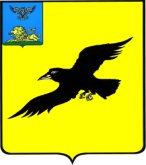 Б е л г о р о д с к а я   о б л а с т ьАДМИНИСТРАЦИЯ ГРАЙВОРОНСКОГО ГОРОДСКОГО ОКРУГАПОСТАНОВЛЕНИЕГрайворон«_24_ »  ____мая____ 2021__ г.						                     № __291__В соответствии с частью 1 статьи 38 Федерального закона от 05.04.2013  
№ 44-ФЗ «О контрактной системе в сфере закупок товаров, работ, услуг 
для обеспечения государственных и муниципальных нужд», приказом Минэкономразвития России от 29.10.2013 № 631 «Об утверждении Типового положения (регламента) о контрактной службе» п о с т а н о в л я ю:1.	Внести следующие изменения в постановление администрации Грайворонского городского округа от 01.02.2019 № 56 «О создании контрактной службы, утверждении регламента контрактной службы, состава контрактной службы»:состав контрактной службы без образования отдельного структурного подразделения, утвержденный в пункте 3 вышеназванного постановления, изложить в редакции согласно приложению к настоящему постановлению.2.	Опубликовать настоящее постановление в газете «Родной край» 
и сетевом издании «Родной край 31» (rodkray31.ru), разместить на официальном сайте органов местного самоуправления Грайворонского городского округа 
в сети «Интернет» (www.graivoron.ru).СОСТАВконтрактной службы без образования отдельного структурного подразделенияО внесении изменений 
в постановление администрации Грайворонского городского округа от 01 февраля 2019 года  № 56Глава администрации Г.И. БондаревПРИЛОЖЕНИЕк постановлению администрацииГрайворонского городского округаот «_24_» __мая__ 2021 г.  №_291_Адаменко Евгения Анатольевна-заместитель главы администрации городского округа - руководитель аппарата главы администрацииКлыженко Сергей Викторович-начальник отдела правового обеспечения аппарата главы администрации городского округаЛубенская Светлана Григорьевна-заместитель начальника отдела правового обеспечения аппарата главы администрации городского округаЧепурная Елена Ивановна-начальник управления экономического развития администрации городского округаЧетвергова Людмила Анатольевна-заместитель руководителя аппарата главы администрации - начальник отдела по связям 
с общественностью администрации городского округа